 ISTITUTO COMPRENSIVO STATALE “G. SANTINI”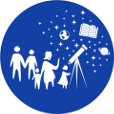 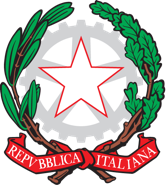 Via Valmarana, 33 - 35027 NOVENTA PADOVANA (PD)Tel. 049/625160e-mail: pdic84700v@istruzione.it – pec: pdic84700v@pec.istruzione.itC.F. 80020960284 – C.U.U.: UFK0MWwww.icsantini.edu.itSCHEDA PER LA STESURA DI PROGETTI DIDATTICI Titolo del Progetto …………..Anno/i scolastico/i…………….Docente responsabile/ coordinatore di progetto……………Altri docenti coinvolti…………Destinatari:Periodo di svolgimento:             Pluriennale        Annuale          Quadrimestrale 1°       -  2°                       Mensile       d al………..al….……..  Altro      …………………..Argomento/i che i docenti intendono approfondire e sviluppare in relazione alla programmazione didattica disciplinare o agli obiettivi trasversali prefissati/campi di esperienza……………….Obiettivi del P.O.F.T. ai quali il Progetto è finalizzato…………….Attività da effettuare con gli alunni, eventualmente suddivise per discipline interessate…….Risultati attesi dalla realizzazione del Progetto……………..Modalità di verifica dei risultati………………………Monte ore previsto per il Progetto: Collaborazione del personale ATAAltre spese: .....................Materiale (descrizione sommaria)                                               Per € …………....Eventuale contributo a carico delle famiglie degli alunni      Per € …………....Esperti esterni:Finanziamento del Progetto:Noventa Padovana, lì___________________				Gli insegnanti__________________________________ORDINE DI SCUOLACLASSI COINVOLTENUMERO GRUPPI DI ALUNNINUMERO TOTALE ALUNNIDI CUI CON HANDICAPDI CUI CON SVANTAGGIO (DSA- BES)STRANIERIINFANZIA PRIMARIASECONDARIAINFANZIA PRIMARIASECONDARIAINFANZIA PRIMARIASECONDARIADocenti(Cognome e nome)ore aggiuntive di Docenza a)ore funzionali/ coord. b)breve descrizione attività (incontri di programm., di monitoraggio…)doc. responsabile altri doc. coinvoltiTOTALE OREparte riservata alla segreteriaCosto totale:x € 46,45 lordo Stato/ € 35,00 lordo dip. x € 23,22 lordo Stato/ € 17,50 lordo dip.Personale ATA (cognome e nome)n° orecosto totale n° ore x € …..SegreteriaCollaboratori scolasticiProfilo(esperto, ditta, associazione)proposta dinominativoModalità di individuazione(bando, ad personam)Tipologia di intervento:a) a titolo gratuitob) con compensoTipologia di intervento:a) a titolo gratuitob) con compensocosto totale lordoProfilo(esperto, ditta, associazione)proposta dinominativoModalità di individuazione(bando, ad personam)a)b)Fondo IstitutoEnti LocaliRegioniFamiglieAltro